新しいGoogleDriveの共有の方法①ご自身のアカウント（gmailのアドレス）でGoogleDrive(アプリでもクロームでも大丈夫です)を開きます。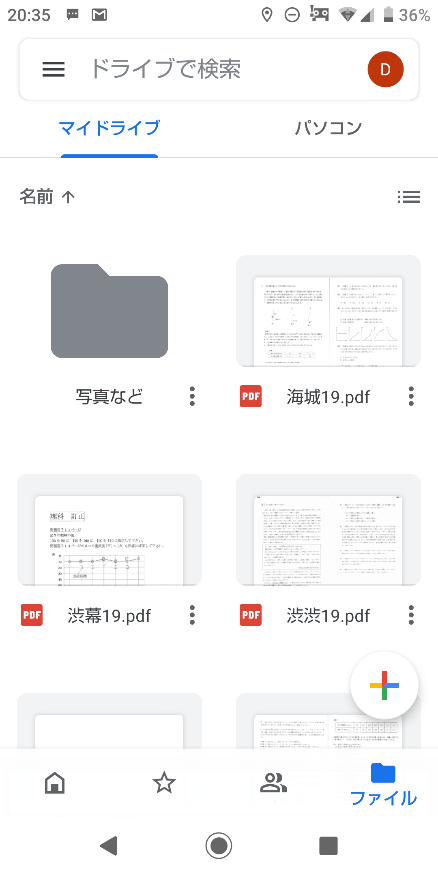 ②その中に「生徒氏名＋学年クラス（例：フィールド太郎 ５JA)」のフォルダーを作ります。（＋ボタンをタップして新規作成でフォルダーを選び、名前を付けます）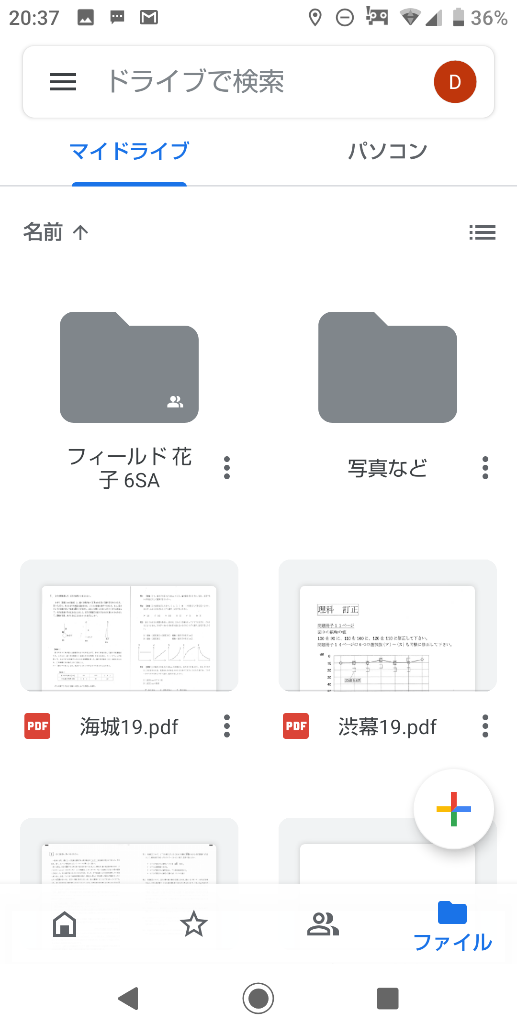 ③そのフォルダーの中に受講教科のフォルダー(例：算数　国語　理科　社会）のフォルダーを作ります。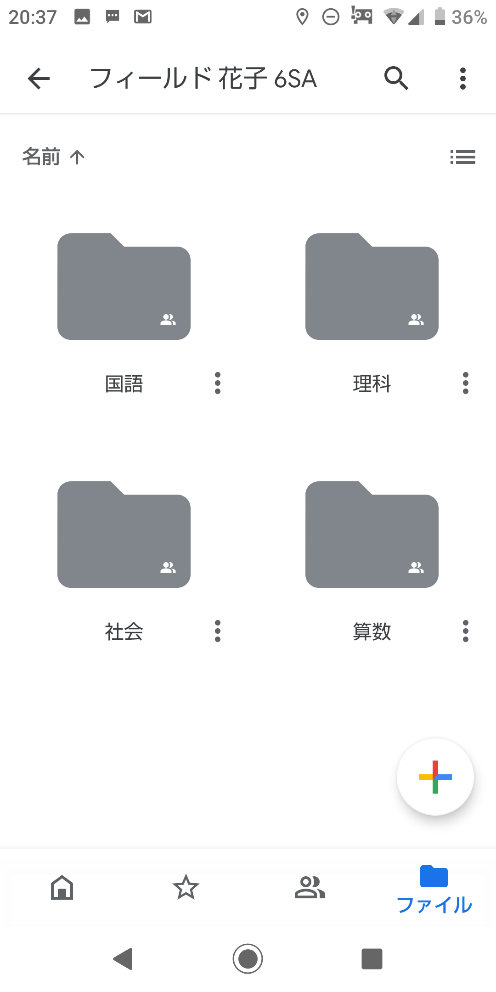 ④ルート（最初の位置）にもどり、生徒氏名のフォルダーを長押しし、画面右上に現れる「…」をタップします。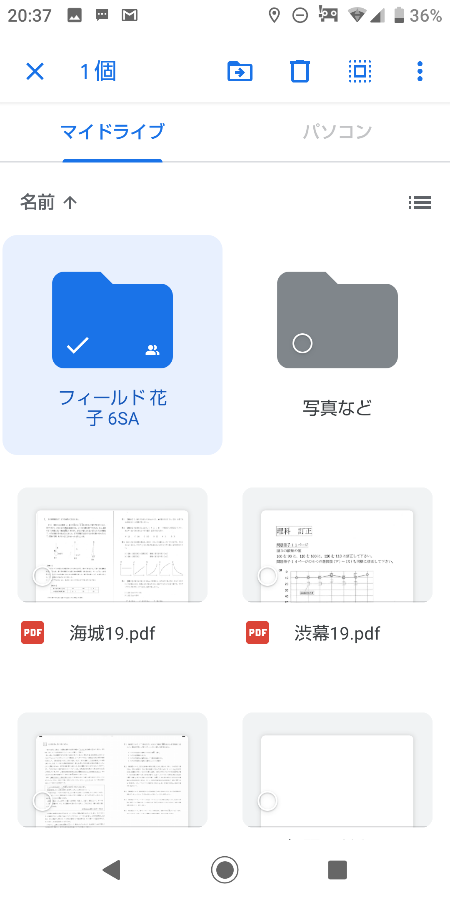 ⑤メニューが開くのでその中の共有を選びます。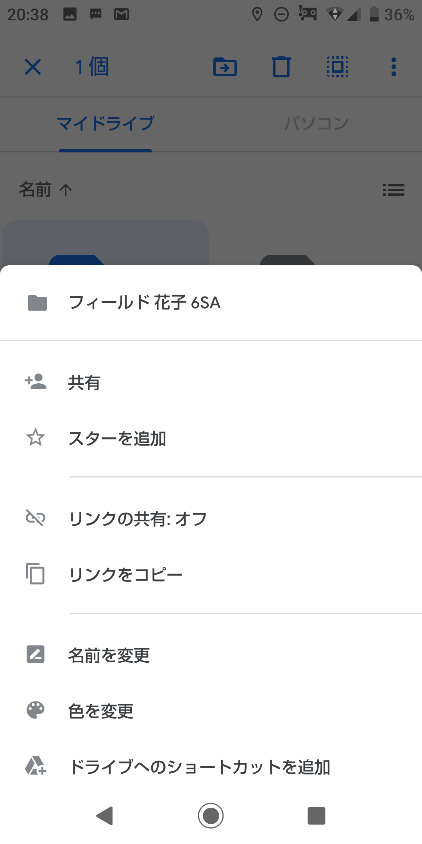 ⑥「ユーザーまたはグループを追加」を選び、「field.drive.x@gmail.com」と入力します。その際、「編集者」または「閲覧者」を選ぶことができますが、「編集者」としてください。「メッセージを追加」ができますが、メッセージは空欄で送信マークを押します。以上で準備完了です。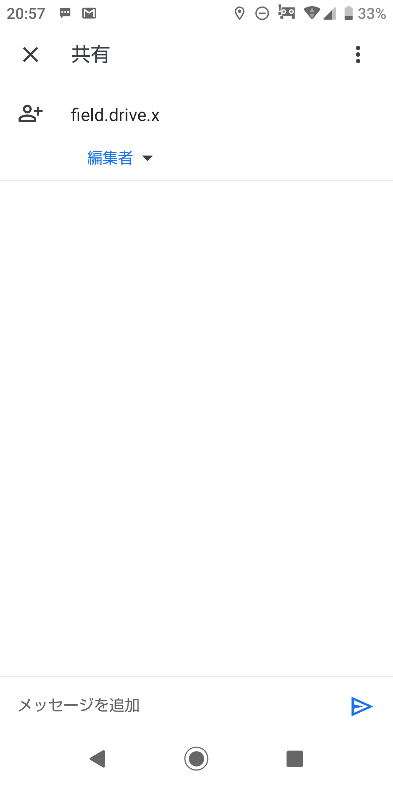 ⑦以後、宿題等提出物はご自身のこのフォルダー内に入れてください。このフォルダ内に入っているものはフィールドの職員のみ閲覧することができます。また、ほかのクラスメートに見えることもありません。このフォルダー以外のファイルはこちらから見えませんので、ご安心ください。